Addendum #1 Submit bid to Tammy Wilson at tammy.wilson1@dss.virginia.gov.  Phone number – 540-965-1780 ext 261Address – 110 Rosedale Avenue, Covington VA 24426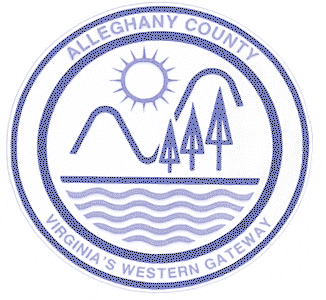 ALLEGHANY/COVINGTON DEPARTMENT OF SOCIAL SERVICES110 ROSEDALE AVE SUITE BCOVINGTON VA  24426Tammy Wilson – DirectorOffice Number: (540) 965-1780 ext. 261Fax Number: (540) 965-1772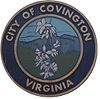 